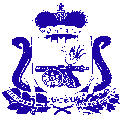 АДМИНИСТРАЦИЯ ИГОРЕВСКОГО СЕЛЬСКОГО ПОСЕЛЕНИЯХОЛМ-ЖИРКОВСКОГО РАЙОНА СМОЛЕНСКОЙ ОБЛАСТИПОСТАНОВЛЕНИЕот 23.05.2023 г.                               № 41Об утверждении Положения о порядке реализации функций по выявлению, оценке объектов накопленного вреда окружающей среде, организации работ по ликвидации накопленного вреда окружающей среде на территории Игоревского сельского поселения Холм-Жирковского района Смоленской областиВ целях реализации функций по выявлению, оценке объектов накопленного вреда окружающей среде, организации работ по ликвидации накопленного вреда окружающей среде на территории Игоревского сельского поселения Холм-Жирковского района Смоленской области, руководствуясь статьями 80.1, 80.2 Федерального закона от 10.01.2002 № 7-ФЗ «Об охране окружающей среды», постановлением Правительства Российской Федерации от 13.04.2017 № 445 «Об утверждении Правил ведения государственного реестра объектов накопленного вреда окружающей среде», Постановлением Правительства Российской Федерации от 04.05.2018 № 542 «Об утверждении Правил организации работ по ликвидации накопленного вреда окружающей среде», руководствуясь Уставом муниципального образования Игоревского сельского поселения Холм-Жирковского района Смоленской области, Администрация Игоревского сельского поселения Холм-Жирковского района Смоленской областиПОСТАНОВЛЯЕТ:1. Утвердить Положение о порядке реализации функций по выявлению, оценке объектов накопленного вреда окружающей среде, организации работ по ликвидации накопленного вреда окружающей среде на территории  Игоревского сельского поселения Холм-Жирковского района Смоленской области.2. Опубликовать настоящее Постановление с приложением на официальном сайте Администрации Игоревского сельского поселения Холм-Жирковского района Смоленской области в информационно-телекоммуникационной сети «Интернет».       3. Контроль за исполнением настоящего Постановления оставляю за собой.Глава муниципального образованияИгоревского сельского поселения Холм-Жирковского района Смоленской области                                                            Н.М. АнисимоваУтвержденопостановлением Администрации Игоревского сельского поселения Холм-Жирковского района Смоленской области            от 23.05.2023 №41Положение о порядкереализации функций по выявлению, оценке объектовнакопленного вреда окружающей среде, организации работпо ликвидации накопленного вреда окружающей средена территории Игоревского сельского поселения Холм-Жирковского района Смоленской области1. Настоящее Положение определяет порядок осуществления Администрацией муниципального образования Игоревского сельского поселения Холм-Жирковского района Смоленской области полномочий по выявлению, оценке объектов накопленного вреда окружающей среде, организации работ по ликвидации накопленного вреда окружающей среде (далее - объекты) в соответствии со статьями 80.1, 80.2 Федерального закона от 10.01.2002 № 7-ФЗ «Об охране окружающей среды», Постановлением Правительства Российской Федерации от 13.04.2017 № 445 «Об утверждении Правил ведения государственного реестра объектов накопленного вреда окружающей среде», постановлением Правительства Российской Федерации от 04.05.2018 № 542 «Об утверждении Правил организации работ по ликвидации накопленного вреда окружающей среде» (далее - Правила организации работ по ликвидации накопленного вреда окружающей среде).2. Уполномоченным органом по реализации функций по выявлению, оценке объектов накопленного вреда окружающей среде, организации работ по ликвидации накопленного вреда окружающей среде является Администрация Игоревского сельского поселения Холм-Жирковского района Смоленской области в лице Главы муниципального образования Игоревского сельского поселения Холм-Жирковского района Смоленской области (далее - уполномоченный орган).3. Уполномоченный орган осуществляет выявление, оценку объектов накопленного вреда окружающей среде, организацию работ по ликвидации накопленного вреда окружающей среде в отношении объектов, находящихся в границах Игоревского сельского поселения Холм-Жирковского района Смоленской области, в пределах своих полномочий в соответствии с законодательством, с учетом Постановления Правительства Российской Федерации от 25 декабря 2019 г. № 1834 «О случаях организации работ по ликвидации накопленного вреда, выявления и оценки объектов накопленного вреда окружающей среды, а также о внесении изменений в некоторые акты Правительства Российской Федерации».4. Выявление объектов накопленного вреда окружающей среде осуществляется посредством инвентаризации и обследования территорий и акваторий, на которых в прошлом осуществлялась экономическая и иная деятельность и (или) на которых расположены бесхозяйные объекты капитального строительства и объекты размещения отходов.5. Инвентаризация и обследование объектов накопленного вреда окружающей среде осуществляется в соответствии с пунктом 1 статьи 80.1 Федерального закона от 10.01.2002 №7-ФЗ «Об охране окружающей среды».6. В ходе инвентаризации осуществляется оценка объектов накопленного вреда окружающей среде в соответствии с требованиями пункта 2 статьи 80.1 Федерального закона от 10.01.2002 № 7-ФЗ «Об охране окружающей среды».7. Учет объектов накопленного вреда окружающей среде осуществляется посредством их включения в государственный реестр объектов накопленного вреда окружающей среде (далее - государственный реестр), который ведется Министерством природных ресурсов и экологии Российской Федерации в установленном порядке.8. По результатам выявления и оценки объектов накопленного вреда окружающей среде уполномоченный орган представляет заявление о включении объекта накопленного вреда окружающей среде в государственный реестр в письменной форме в Министерство природных ресурсов и экологии Российской Федерации, в соответствии с требованиями Постановления Правительства Российской Федерации от 13.04.2017 № 445.9. При изменении информации, содержащейся в заявлении и (или) в материалах, уполномоченный орган направляет в Министерство природных ресурсов и экологии Российской Федерации актуализированную информацию об объекте накопленного вреда окружающей среде.10. Заявление, информация, указанные в пунктах 8, 9 настоящего Положения, направляются уполномоченным органом в Министерство природных ресурсов и экологии Российской Федерации посредством почтового отправления с описью вложения и уведомлением о вручении.11. Уполномоченный орган вправе осуществлять закупку товаров, работ, услуг для обеспечения муниципальных нужд Игоревского сельского поселения Холм-Жирковского района Смоленской области, возникающих при реализации полномочий по выявлению, оценке объектов накопленного вреда окружающей среде, в соответствии с законодательством Российской Федерации о контрактной системе в сфере закупок товаров, работ, услуг для обеспечения государственных и муниципальных нужд.12. Работы по ликвидации накопленного вреда организуются уполномоченным органом и проводятся в отношении объектов накопленного вреда окружающей среде, включенных в государственный реестр на основании заявления уполномоченного органа, в соответствии с Правилами организации работ по ликвидации накопленного вреда окружающей среде.Проведение работ по разработке проекта работ по ликвидации накопленного вреда, а также проведение работ по ликвидации накопленного вреда осуществляется исполнителем, определяемым уполномоченным органом в соответствии с законодательства Российской Федерации о контрактной системе в сфере закупок товаров, работ и услуг для обеспечения государственных и муниципальных нужд.